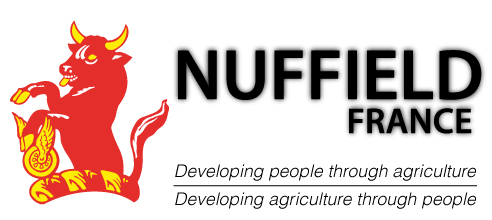 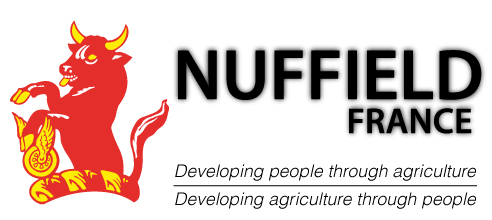 	             www.nuffieldfrance.frDOSSIER DE CANDIDATURE – BOURSE NUFFIELD  2018A compléter et à envoyer sous format pdf avant le 30 septembre 2017 à minuit à contact@nuffieldfrance.frAttention : tout dossier incomplet ne pourra être pris en considération.INFORMATIONS SUR LE CANDIDATNom : Prénom : Adresse :Code Postal :Ville :Date de naissance :Nationalité : Email : Téléphone mobile : Téléphone fixe :Niveau d’anglais (diplômes éventuels) :PROFESSION ACTUELLE Activité de l’entreprise et fonction que vous exercez actuellement Indiquez les expériences professionnelles que vous auriez eues avant votre emploi actuel ou que vous exerceriez aujourd’hui en parallèleIndiquez si vous avez des responsabilités professionnelles et précisez le rôle que vous avez au sein de ces organisationsSUJET D’ETUDE(1 page maximum)Titre et description du sujet d’étude que vous souhaiteriez approfondir :Expliquez pourquoi ce sujet mérite-t-il d’être sélectionné :Expliquez comment vous pensez pouvoir tirer des bénéfices de votre année d’étude et comment vous souhaitez faire partager vos connaissances et votre expérience :Expliquez pourquoi vous souhaiteriez bénéficier de la bourse Nuffield :Parrainage : choisissez dans votre environnement professionnel deux personnes qui attestent de votre sérieux et de votre motivation. Merci de joindre leurs attestations (mentionnant leurs fonctions) à ce dossier  qui ne sera accepté qu’avec ces pièces jointes.Je soussigné(e)………………… en tant que candidat(e) à la bourse Nuffield 2018,  certifie l’exactitude des renseignements fournis dans le présent dossier.J’ai pris connaissance des conditions d’attribution de la bourse Nuffield et m’engage à respecter les conditions de participation indiquées.Date et signature